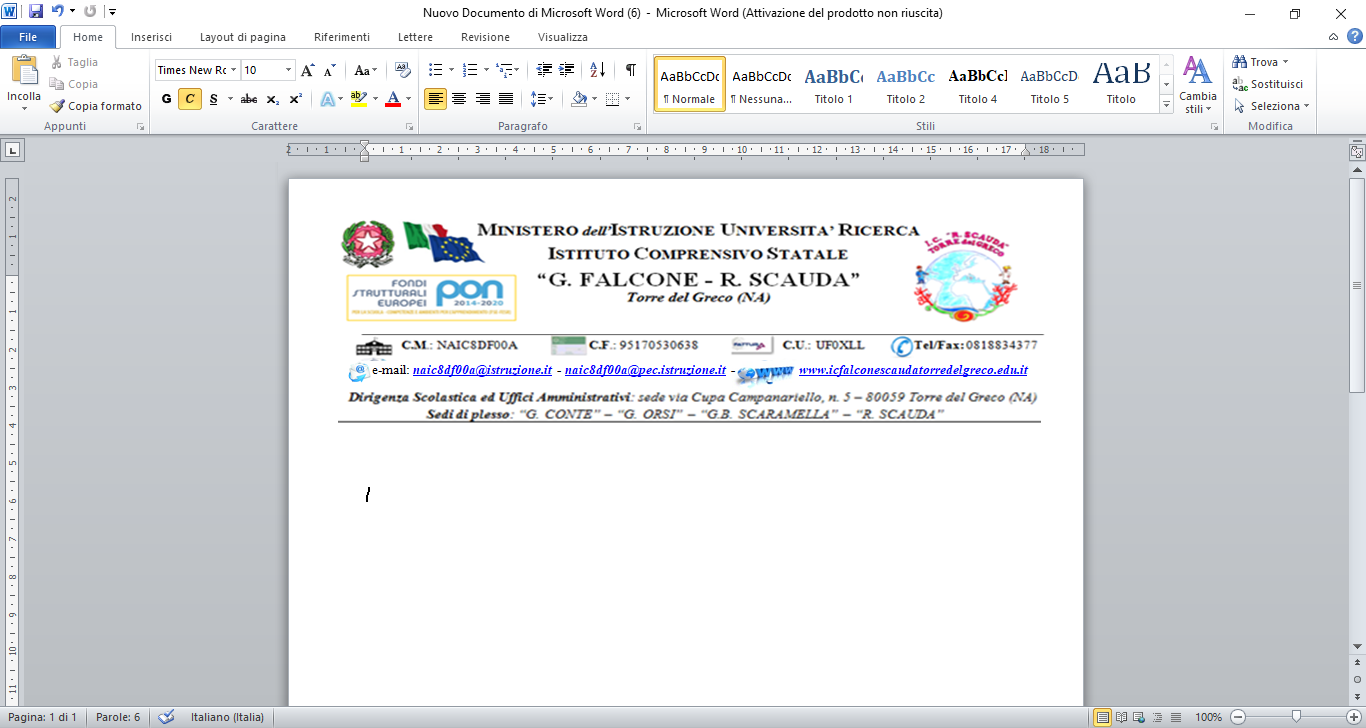 AMMONTARE COMPLESSIVO DEI DEBITI E NUMERO COMPLESSIVO DELLE IMPRESE CREDITRICISecondo trimestre Aprile – Giugno 2024            Il D.S.G.A.						                 Il Dirigente Scolastico          Elisabetta Tesoriero 				                      Prof.ssa Maria Josè AbilitatoFIRMA AUTOGRAFA, SOSTITUTITA A MEZZO STAMPA, 		                            FIRMA AUTOGRAFA, SOSTITUTITA A MEZZO STAMPA,       AI SENSI DELL’ART. 3, CO. 2 DEL D. LVO N. 39/93				              AI SENSI DELL’ART. 3, CO. 2 DEL D. LVO N. 39/93INDICATORE SU BASE TRIMESTRALEINDICATORE SU BASE TRIMESTRALEINDICATORE SU BASE TRIMESTRALETrimestreDebiti risultanti alla fine del trimestreNumero creditoriII° Trimestre€ 1.377,272